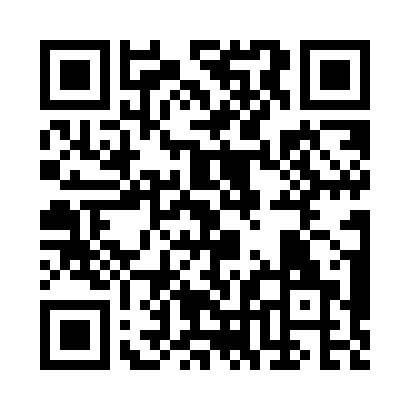 Prayer times for Potosia, Iowa, USAMon 1 Jul 2024 - Wed 31 Jul 2024High Latitude Method: Angle Based RulePrayer Calculation Method: Islamic Society of North AmericaAsar Calculation Method: ShafiPrayer times provided by https://www.salahtimes.comDateDayFajrSunriseDhuhrAsrMaghribIsha1Mon4:065:521:305:339:0710:522Tue4:075:521:305:349:0710:523Wed4:085:531:305:349:0710:514Thu4:095:541:305:349:0610:515Fri4:105:541:305:349:0610:506Sat4:115:551:305:349:0610:507Sun4:125:551:315:349:0510:498Mon4:135:561:315:349:0510:489Tue4:145:571:315:349:0510:4710Wed4:155:581:315:349:0410:4711Thu4:165:581:315:349:0410:4612Fri4:175:591:315:349:0310:4513Sat4:186:001:315:349:0210:4414Sun4:206:011:315:349:0210:4315Mon4:216:021:325:349:0110:4216Tue4:226:031:325:339:0010:4017Wed4:236:031:325:339:0010:3918Thu4:256:041:325:338:5910:3819Fri4:266:051:325:338:5810:3720Sat4:286:061:325:338:5710:3621Sun4:296:071:325:338:5610:3422Mon4:306:081:325:328:5610:3323Tue4:326:091:325:328:5510:3224Wed4:336:101:325:328:5410:3025Thu4:356:111:325:328:5310:2926Fri4:366:121:325:318:5210:2727Sat4:376:131:325:318:5110:2628Sun4:396:141:325:318:5010:2429Mon4:406:151:325:308:4910:2330Tue4:426:161:325:308:4710:2131Wed4:436:171:325:298:4610:20